                                                                                                   Poznań, dnia 14 grudnia 2023 r.                                za dowodem doręczenia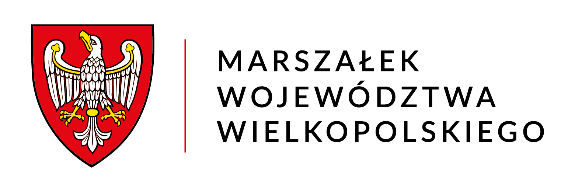         DSK-V.7440.12.2023       OBWIESZCZENIE MARSZAŁKA WOJEWÓDZTWA WIELKOPOLSKIEGONa podstawie art. 41 ust. 3 i art. 80 ust. 3 ustawy z dnia 9 czerwca 2011 r. – Prawo geologiczne i górnicze (tekst jednolity: Dz. U. z 2023 r., poz. 633 ze zm.)         ZAWIADAMIAMo wydaniu przez Marszałka Województwa Wielkopolskiego decyzji znak: DSK-V.7440.12.2023z dnia 14 grudnia 2023 r., o następującej treści:
                                    	 DECYZJANa podstawie art. 80 ust. 1,  ust. 6, art. 156  ust. 1 pkt  2 i art. 161  ust. 1 ustawy z dnia 
9 czerwca 2011 r. - Prawo geologiczne i górnicze (tekst jednolity: Dz. U. z 2023 r., 
poz. 633 ze zm.) oraz art. 104  ustawy z dnia 14 czerwca 1960  r. - Kodeks postępowania administracyjnego (tekst jednolity: Dz. U. z 2023 r., poz. 775 ze zm.), po rozpatrzeniu wniosku Inwestora: Generalnego Dyrektora Dróg Krajowych i Autostrad (Generalna Dyrekcja Dróg Krajowych i Autostrad Oddział w Poznaniu, z siedzibą przy ul. Siemiradzkiego 5a, 
60-763 Poznań), reprezentowanego przez pełnomocnika - Krzysztofa Łubiankę,ORZEKAMI. Zatwierdzić „Projekt robót geologicznych dla rozpoznania warunków geologiczno-inżynierskich dla inwestycji pn.: Opracowanie projektowe dla rozbudowy drogi krajowej 
nr 25 na odcinku Ostrów Wielkopolski – Kalisz - Konin – odcinek A”, zwanego dalej „Projektem…”. II.  Zakres prac geologicznych określonych „Projektem ...” obejmuje:   Wykonanie 3433 otworów wiertniczych o głębokości od 3,0 m do 25,0 m p.p.t., 
o łącznym metrażu ok. 16612,9 mb oraz 1575 sondowań badawczych o głębokości 
od 3,0 m do 25,0 m p.p.t., o łącznym metrażu ok. 7091,5 mb, zgodnie z zakresem przedstawionym w rozdz. 7.1. i 7.6.;Wykonanie obserwacji i badań terenowych, zgodnie z rozdz. 7.1., 7.6.;
Wykonanie prac geofizycznych, zgodnie z rozdz. 7.8.;Wykonanie prac geodezyjnych, zgodnie z rozdz. 7.7.;Wykonanie badań laboratoryjnych, zgodnie z rozdz. 7.3., 7.4.;Opracowanie dokumentacji geologiczno-inżynierskiej w celu określenia warunków geologiczno-inżynierskich dla potrzeb projektowanej inwestycji liniowej budowy drogi krajowej nr 25 na odcinku Ostrów Wielkopolski – Kalisz – Konin.III.  „Projekt ...” zatwierdza się na okres do dnia 11 grudnia 2028 r.UZASADNIENIEWnioskiem znak: TGD/PWA/06.186.2016/ZD/203/2023 z dnia 28 czerwca 2023 r. 
(data wpływu 29 czerwca 2023 r.) Transprojekt Gdański Sp. z o.o., z siedzibą przy 
ul. Marcina Flisa 6, 02-247 Warszawa, w imieniu Inwestora - Generalnej Dyrekcji Dróg Krajowych i Autostrad (Generalna Dyrekcja Dróg Krajowych i Autostrad Oddział w Poznaniu, z siedzibą przy ul. Siemiradzkiego 5a, 60-763 Poznań), reprezentowana przez pełnomocnika Krzysztofa Łubiankę, zwróciła się do Marszałka Województwa Wielkopolskiego 
o zatwierdzenie ww. „Projektu...”.Marszałek Województwa Wielkopolskiego jest organem właściwym w przedmiotowej sprawie na podstawie art. 80 ust. 1 w zw. z art. 156 ust. 1 pkt 2 i art. 161 ust. 1 Prawa geologicznego i górniczego. W toku postępowania administracyjnego tutejszy Organ stwierdził, że przedłożony wniosek nie spełniał wymagań formalnych i merytorycznych. W związku z powyższym, Marszałek Województwa Wielkopolskiego, pismem znak: DSK-V.7440.12.2023 z dnia 3 sierpnia 2023 r., wezwał Wnioskodawcę do uzupełnienia pod względem formalnym i merytorycznym podania. Wnioskodawca pismem, które wpłynęło do tutejszego Organu w dniu 
30 sierpnia 2023 r., uzupełnił wniosek zgodnie z ww. wezwaniem.Zgodnie z art. 61 § 4 Kodeksu postępowania administracyjnego Marszałek Województwa Wielkopolskiego, pismem znak: DSK-V.7440.12.2023 z dnia 2 października 2023 r., zawiadomił Strony o wszczęciu postępowania w ww. sprawie.Wypełniając obowiązek wynikający z art. 80 ust. 5 ustawy Prawo geologiczne i górnicze, tutejszy Organ – pismem znak: DSK-V.7440.12.2023 z dnia 2 października 2023 r. – wystąpił 
do Burmistrza Gminy i Miasta Stawiszyn, Wójta Gminy Żelazków, Wójta Gminy Stare Miasto 
i Burmistrza Rychwała o zaopiniowanie „Projektu…”. Organy opiniujące nie zajęły stanowiska w ustawowym terminie 14 dni od dnia doręczenia projektu rozstrzygnięcia, co skutkuje akceptacją projektu w drodze milczącej zgody, w myśl art. 9 ust. 2 ustawy Prawo geologiczne i górnicze.Na podstawie art. 10 § 1 ustawy Kodeks postępowania administracyjnego, Marszałek Województwa Wielkopolskiego, przed wydaniem rozstrzygnięcia w sprawie, pismem 
znak: DSK-V.7440.12.2023 z dnia 3 listopada 2023 r., poinformował Strony o możliwości wypowiedzenia się, co do zebranych materiałów. Pan Paweł Mikołajczyk pismem z dnia 27 listopada 2023 r. (data wpływu 30 listopada 
2023 r.) wniósł sprzeciw w sprawie zatwierdzenia „Projektu …”, cyt:. „ … nie zgadzam się na to aby ww. projekt został zrealizowany, ponieważ wiąże się to z wykonaniem robót geologicznych w granicach mojej działki (dz. o nr ewid. 56, obr. Anielin, gm. Żelazków, 
pow. kaliski). Działka ta obejmuje moje budynki mieszkalne, gospodarcze oraz pola uprawne, czyli cały dorobek życia mojej rodzinny. Źródłem naszego utrzymania jest tylko nasze gospodarstwo, ponieważ zajmujemy się hodowlą krów mlecznych i pracą na roli. W planach mam rozwój i powiększenie gospodarstwa. Obawiam się, że w sytuacji gdyby przez granice mojej działki miała przebiegać droga, moje plany byłyby niemożliwe do zrealizowania i nie dostałbym na to pozwolenia. W związku z powyższym uprzejmie proszę o wzięcie pod uwagę mojej wypowiedzi i nie zatwierdzanie wyżej wymienionego projektu, którego realizacja wiązała by za sobą utratę dorobku życia dla wielu rodzin”. Na podstawie zgromadzonego materiału dowodowego Marszałek Województwa Wielkopolskiego zważył, co następuje.Przede wszystkim wymaga podkreślenia, że rozstrzygnięcie w sprawie zatwierdzenia projektu robót geologicznych nie jest wydawane w trybie tzw. uznania administracyjnego. Ustawodawca bowiem wyraźnie wskazał okoliczności, których wystąpienie implikuje wydanie decyzji odmownej (art. 80 ust. 7 ustawy Prawo geologiczne i górnicze), 
a mianowicie gdy:1) projektowane roboty geologiczne naruszałyby wymagania ochrony środowiska;2) projekt robót geologicznych nie odpowiada wymaganiom prawa;3) rodzaj i zakres projektowanych robót geologicznych oraz sposób ich wykonania nie odpowiadają celowi tych robót.W związku z tym, że nie zachodzi żadna z negatywnych przesłanek, tutejszy Organ jest zobligowany do zatwierdzenia przedmiotowego „Projektu…”. Aktualnie rozpatrywana jest bowiem wyłącznie możliwość wykonania robót geologicznych, w wyniku których zostaną określone warunki geologiczno – inżynierskie dla planowanego przedsięwzięcia.Roboty geologiczne będą polegać m.in. na wykonaniu 2 otworów wiertniczych do głębokości 7 m p.p.t. oraz 2 sondowań statycznych lub dynamicznych do głębokości 3 m p.p.t. na działce nr 56 w m. Anielin, natomiast po zakończeniu wierceń i pobraniu próbek otwory zostaną zlikwidowane przez zasypanie tym samym urobkiem. W związku z powyższym nie dojdzie 
do zmiany przeznaczenia terenu objętego przedmiotowym „Projektem…”.W tym stanie rzeczy tutejszy Organ nie miał podstaw prawnych do wydania decyzji odmawiającej zatwierdzenia przedmiotowego „Projektu…”.W toku postępowania Strony były poinformowane o wyznaczeniu nowego terminu załatwienia sprawy, zgodnie z art. 36 Kodeksu postępowania administracyjnego.Celem przedmiotowego „Projektu…” jest wykonanie robót geologicznych mających na celu określenie warunków geologiczno-inżynierskich rozpoznania podłoża gruntowego 
na potrzeby projektowanej inwestycji pn. „Opracowanie projektowe dla rozbudowy drogi krajowej nr 25 na odcinku Ostrów Wielkopolski – Kalisz - Konin – odcinek A”.Autorzy „Projektu…” w części tekstowej określili sposób przedstawienia wyników prac geologicznych, którym będzie dokumentacja geologiczno-inżynierska w celu określenia warunków geologiczno-inżynierskich dla potrzeb projektowanej inwestycji liniowej budowy drogi krajowej nr 25 na odcinku Ostrów Wielkopolski – Kalisz – Konin. Ww. dokumentacjapowinna być opracowana zgodnie z § 23 rozporządzenia Ministra Środowiska z dnia 18 listopada 2016 r. w sprawie dokumentacji hydrogeologicznej i dokumentacji geologiczno
-inżynierskiej (Dz. U. z 2016 r. poz. 2033).W toku prowadzenia postępowania stwierdzono, że przedmiotowy „Projekt…” spełnia wymogi określone w rozporządzeniu Ministra Środowiska z dnia 20 grudnia 2011 r. 
w sprawie szczegółowych wymagań dotyczących projektów robót geologicznych, w tym robót, których wykonywanie wymaga uzyskania koncesji (tekst jednolity: Dz. U. z 2023 r., poz. 155).Niniejsza decyzja nie narusza praw właścicieli nieruchomości gruntowych, na obszarze których projektowane jest wykonanie robót geologicznych i nie zwalnia wykonawcy 
z obowiązku przestrzegania wymagań określonych przepisami prawa, zwłaszcza Prawa geologicznego i górniczego i Kodeksu cywilnego.Zgodnie z art. 80 ust. 3 ustawy Prawo geologiczne i górnicze stronami postępowania o zatwierdzenie projektu robót geologicznych są właściciele (użytkownicy wieczyści) nieruchomości gruntowych, w granicach których mają być wykonywane roboty geologiczne. Wobec powyższego niniejsza decyzja zostaje doręczona właścicielom nieruchomości gruntowych oraz użytkownikom wieczystym, w granicach których będą wykonywane roboty geologiczne określone w „Projekcie…”.Mając powyższe na uwadze, Marszałek Województwa Wielkopolskiego orzeka jak w sentencji.POUCZENIEOd niniejszej decyzji Stronom przysługuje prawo wniesienia odwołania do Ministra Klimatu i Środowiska, za pośrednictwem Marszałka Województwa Wielkopolskiego, w terminie 
14 dni od dnia jej doręczenia.Zgodnie z art. 127a Kodeksu postępowania administracyjnego – przed upływem terminu 
do wniesienia odwołania strona może zrzec się prawa do wniesienia odwołania wobec Marszałka Województwa Wielkopolskiego, który wydał decyzję. Z dniem doręczenia tutejszemu Organowi oświadczenia o zrzeczeniu się prawa do wniesienia odwołania przez ostatnią ze Stron postępowania, niniejsza decyzja stanie się ostateczna i prawomocna. 
Decyzja będzie podlegać wykonaniu przed upływem terminu do wniesienia odwołania, 
jeżeli w tym czasie wszystkie Strony zrzekną się prawa do wniesienia odwołania 
(art. 130 § 4 Kodeksu postępowania administracyjnego).Na podstawie art. 7 pkt 2 ustawy z dnia 16 listopada 2006 r. o opłacie skarbowej (tekst jednolity: Dz. U. z 2023 r., 
poz. 2111), Wnioskodawca jest zwolniony z obowiązku uiszczenia opłaty skarbowej.z up. MARSZAŁKA WOJEWÓDZTWAMałgorzata Krucka - AdamkiewiczZastępca Dyrektora Departamentu
 Zarządzania Środowiskiem i Klimatupodpis elektronicznyZałącznik: 2 egz.  „Projektu...”.Otrzymują:1.         Krzysztof Łubianka – pełnomocnik  + załącznik2.         Pozostałe Strony – w trybie art. 41 ust. 3 w zw. z art. 80 ust. 3 ustawy Prawo geologiczne i górnicze3.         Wojewódzkie Archiwum Geologiczne + załącznik4.         Aa